.Intro 8 counts: Start on the third word.Section 1: 	Right kick ball step, walk right, walk left, step turn, right shuffle forwardSection 2: 	Cross left, point, cross right, point, jazzbox with a crossSection 3: 	Chassé left with ¼ turn to left, step turn, walk scuff, walk scuffSection 4: 	Turn left ¼ and right wine with a touch, left wine with a touchNote	The last 8 counts:Dance the first 6 counts and then dance one more step turn at counts 7 & 8.Tag 1: 	Wall 2 after 6 counts (12.00) Walk right and left forward (7-8 instead of shuffle)Restart 1:	Wall 2 after 8 counts 12 00 (right after the first tag).Restart 2:	Wall 3 and 6 after 24 counts and the turn ¼ left 12.00Tag 2: 	After wall 4 (12.00) Walk right forward, step left beside, walk right back, step left besideÖversättaren tar inget ansvar för felaktiga översättningar, komplettera alltid med originalbeskrivning eller instruktion från instruktör.Copyright © för dansen innehas av koreografen. Copyright © of the dance belong to the choreographer.Contact: krehnvall@gmail.com - Besök alltid vår hemsida; www.swivelfeet.seÄnglar (Angles)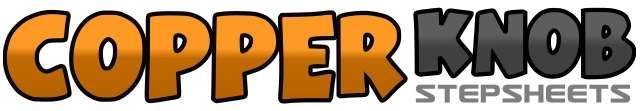 .......Count:32Wall:2Level:Beginner.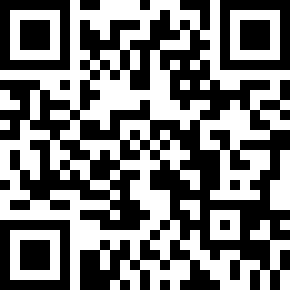 Choreographer:Kristina Rehnvall (SWE) - November 2014Kristina Rehnvall (SWE) - November 2014Kristina Rehnvall (SWE) - November 2014Kristina Rehnvall (SWE) - November 2014Kristina Rehnvall (SWE) - November 2014.Music:När änglarna går hem by Martin Stenmarck - Martin StenmarckNär änglarna går hem by Martin Stenmarck - Martin StenmarckNär änglarna går hem by Martin Stenmarck - Martin StenmarckNär änglarna går hem by Martin Stenmarck - Martin StenmarckNär änglarna går hem by Martin Stenmarck - Martin Stenmarck........1 & 2Kick the right foot forward, step it down on the ball and walk one left step forward3 - 4Step right forward, step left forward5 - 6Step right forward and turn ½ left7 & 8Step right forward, step left beside, step right forward1 - 2Cross left foot over right and point the right toe at the right3 - 4Cross left over right, point right5 - 8Cross left over right, step right back, step left beside & cross right in front of left.1 & 2Step left to the left, step right beside and turn ¼ to the left.3 - 4Step right forward, turn ½ to the left5 - 6Step right forward, Scuff left in the floor7 - 8Step left forward, Scuff right in the floor1 - 2Turn ¼ left, step down right, cross left behind3 - 4Step right to right and touch5 - 6Step left foot to the left, cross right behind7 - 8Step left to left, and touch